Grade 2 Math Activities: May 18-22Continue to spend 10-15 minutes practicing math on Splash LearnTic-Tac-Toe: this week try and complete 3 activities to get a horizontal, vertical or diagonal line.Challenge: see how many of these activities you can do this week.**This document has many, many active links to be viewed during the daily lessons. It would be best to use an active, online copy for day-to-day use, either via your email attachment or on https://missorchardsclass.weebly.com/*** If you can print it and stick it on your fridge or bulletin board. Have your child check off each day, once completed. That way they know which ones they have completed.It is my hope you find this helpful. Please keep in mind that this is not meant to be a burden and put any added pressure on your day-to-day routines. It is only being made available for those who wish to make use of it. If you have any questions, please let me know.Have fun! Another great math practice site: https://nb.mathgames.com/  (NB curriculum) scroll down to select grade levelGrade 2 Math Activity Board: May 18-22Tic-Tac-Toe: this week try and complete 3 activities to get a horizontal, vertical or diagonal line.Challenge: see how many of these activities you can do this week.Number & OperationsShape & SpacePatterns & RelationsData/NumberPace ValueMake a given number with base 10 blocks game (select read & make  then go back and select count & write)Calendarreading a calendar game 1game 2Equality & Inequalitywatch video hereaddition gamesubtraction gameInterpreting bar graphsgame 1game 2game 3 (level 1)Mental Math Strategywatch these videos on Building on a Known Double &Doubles plus 1 and plus 2Measurement (length)Choose something to measure the length of and an object to use as a non-standard unit (see below) of measure. 1.  Estimate how many units long you     think it will be.2.  Measure and find out.3.  Was your estimate a good one?Fill in the blanks to make the statements true. Explain your thinking to a family member.   7  + ____  =  2 + 2 + 2 + 2             16 – 8 ≠ 4 + ____   8 + 3  ≠  17 – ____   14 = 3 + ____ + 7Interpreting picture graphs game 1game 2game 3Number of the DayChoose a number between 21 and 50 and make a poster showing that number in different ways.  How many ways can you think of?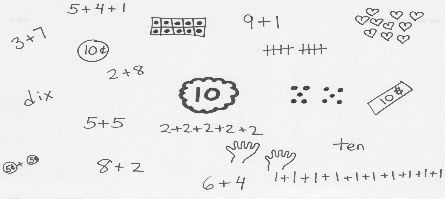 Measurement (height)Choose something to measure the height of and an object to use as a non-standard unit (see below) of measure. 1.  Estimate how many units tall you      think it will be.2.  Measure and find out.3.  Was your estimate a good one?What is missing from the following increasing patterns:6, 16, 26, __, 46, __, __, 76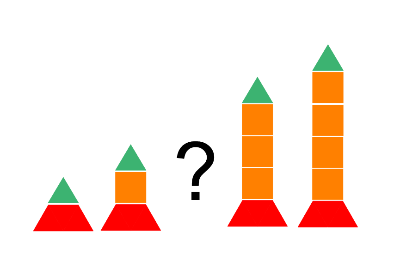 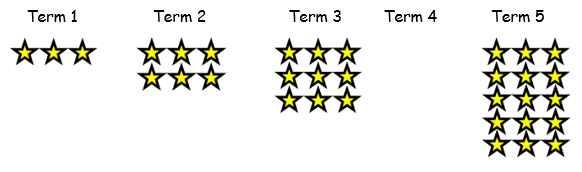 Creating Story ProblemsWrite a story problem for the following number sentences then solve the problem. 16 – 24 =48 - 14 =